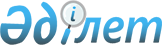 О размещении государственного образовательного заказа на переподготовку и повышение квалификации кадров в области здравоохранения на 2015 годПриказ Министра здравоохранения и социального развития Республики Казахстан от 27 апреля 2015 года № 271. Зарегистрирован в Министерстве юстиции Республики Казахстан 28 мая 2015 года № 11208

      В соответствии с подпунктом 15) пункта 1 статьи 7 Кодекса Республики Казахстан от 18 сентября 2009 года «О здоровье народа и системе здравоохранения» ПРИКАЗЫВАЮ:



      1. Разместить государственный образовательный заказ на переподготовку и повышение квалификации кадров в области здравоохранения на 2015 год, согласно приложению к настоящему приказу. 



      2. Департаменту науки и человеческих ресурсов Министерства здравоохранения и социального развития Республики Казахстан обеспечить: 

      1) государственную регистрацию настоящего приказа в Министерстве юстиции Республики Казахстан; 

      2) в течение десяти календарных дней после государственной регистрации настоящего приказа в Министерстве юстиции Республики Казахстан направление на официальное опубликование в периодических печатных изданиях и в информационно-правовой системе нормативных правовых актов Республики Казахстан «Әділет»; 

      3) размещение настоящего приказа на интернет-ресурсе Министерства здравоохранения и социального развития Республики Казахстан. 



      3. Контроль за исполнением настоящего приказа возложить на первого вице-министра здравоохранения и социального развития Республики Казахстан Каирбекову С.З.



      4. Настоящий приказ вводится в действие по истечении десяти календарных дней после дня его первого официального опубликования.      Министр                                    Т. Дуйсенова

Приложение              

к приказу Министра здравоохранения 

и социального развития      

Республики Казахстан        

от 27 апреля 2015 года № 271     

Государственный образовательный заказ

              на переподготовку и повышение квалификации

             кадров в области здравоохранения на 2015 год      Сноска. Государственный образовательный заказ в редакции приказа Министра здравоохранения и социального развития РК от 23.12.2015 № 1001 (вводится в действие со дня его первого официального опубликования).Примечание: расшифровка аббревиатур:

ПП - переподготовка

ПК - повышение квалификации

* на 1 недельном курсе повышения квалификации пройдут обучение 2 344 специалистов с высшим профессиональным образованием, из них с привлечением зарубежных специалистов - 280

** на 1 недельном курсе повышения квалификации пройдут обучение 4 494 специалистов со средним профессиональным образованием, из них с привлечением зарубежных специалистов - 25
					© 2012. РГП на ПХВ «Институт законодательства и правовой информации Республики Казахстан» Министерства юстиции Республики Казахстан
				№ п/пОрганизации образования в области зравоохраненияОбщее количество выделеных местКоличество выделенных мест по уровням образованияКоличество выделенных мест по уровням образованияКоличество выделенных мест по уровням образованияКоличество выделенных мест по уровням образованияКоличество выделенных мест по уровням образованияКоличество выделенных мест по уровням образованияКоличество выделенных мест по уровням образованияКоличество выделенных мест по уровням образования№ п/пОрганизации образования в области зравоохраненияОбщее количество выделеных местСпециалисты с высшим профессиональным образованиемСпециалисты с высшим профессиональным образованиемСпециалисты с высшим профессиональным образованиемСпециалисты с высшим профессиональным образованиемСпециалисты с высшим профессиональным образованиемСпециалисты с высшим профессиональным образованиемСпециалисты со средним профессиональным образованиемСпециалисты со средним профессиональным образованием1234567891011123ПППППППКПКПКПКПК1232

мес4

мес5

мес1

нед2

нед4

нед1

нед2

нед1.Медицинский университет Астана145355358521932344*194612164494**2955ИТОГО1453553585219323441946121644942955